Publicado en Barcelona el 22/06/2021 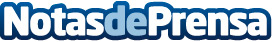 Autopublicar en Amazon aumenta la visibilidad de una empresa un 30%El 55% de los lectores encuestados por IPSOS leen tanto en formato papel como digital, y el 78% no encuentra diferencia entre un libro autopublicado y uno publicado por una editorial: "Este cambio de paradigma abre la puerta al posicionamiento de marcas profesionales y personales al catálogo de títulos del lector español", ha analizado la fundadora de Triunfacontulibro.comDatos de contacto:Ana Nieto Churruca, CEO y fundadora de Triunfacontulibro.com667656269Nota de prensa publicada en: https://www.notasdeprensa.es/autopublicar-en-amazon-aumenta-la-visibilidad Categorias: Literatura Comunicación Marketing Emprendedores E-Commerce http://www.notasdeprensa.es